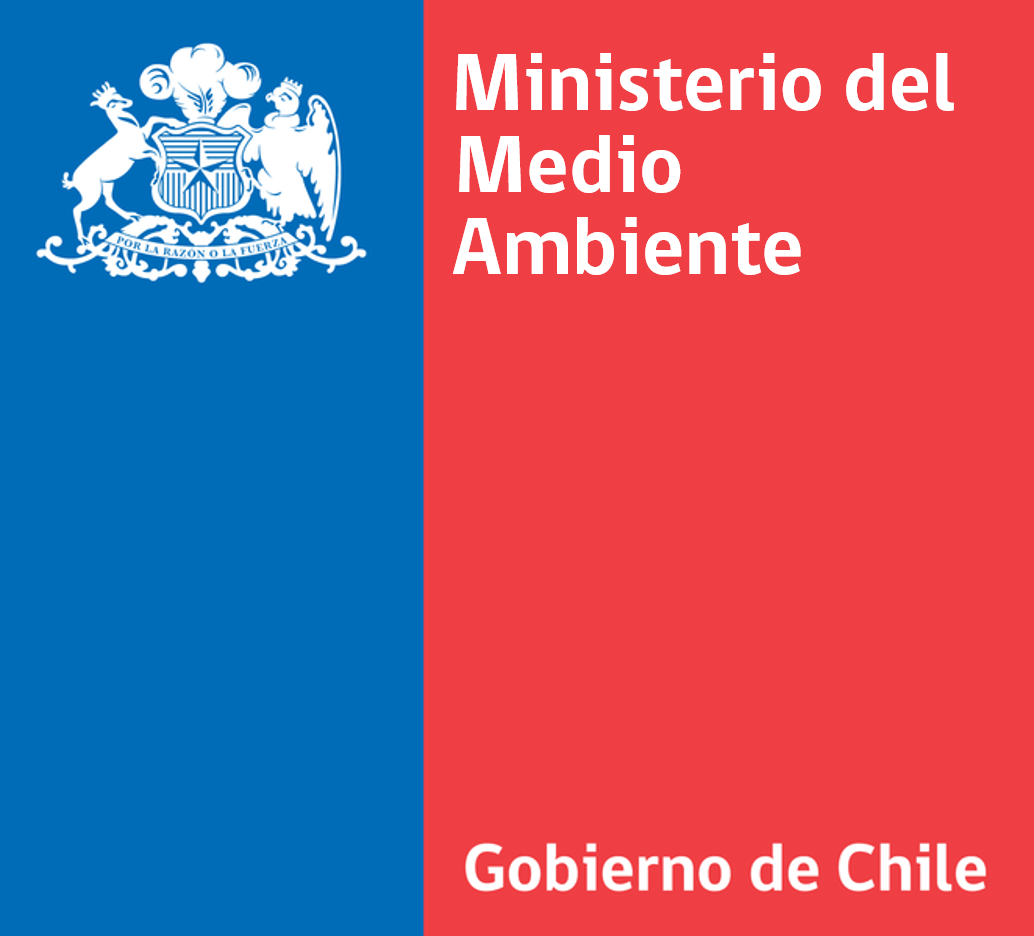 CONCURSO PÚBLICO: “CONSTRUCCIÓN DE LINEAS DE BASE PÚBLICAS PARA LAS PROVINCIAS DE MAGALLANES Y TIERRA DEL FUEGO EN EL MARCO DEL PROGRAMA DE DESARROLLO PRODUCTIVO SOSTENIBLE”El objetivo de presente concurso es levantar Líneas de Base Públicas y proponer un sistema de monitoreo de largo plazo que facilite la evaluación ambiental estratégica en la Región de Magallanes y de la Antártica Chilena en el marco del Programa Desarrollo Productivo Sostenible, enfocado en el impulso de la industria del hidrógeno verde.A continuación se le presentará un formulario, el cual deberá completar agregando la información solicitada en cada sección. Para dudas o consultas sobre las bases, deberá escribir al mail lineasbases@mma.gob.cl durante el período otorgado para ello (Sección 3 de las Bases del Concurso).Este concurso estará abierto hasta el 25 de agosto de 2023 hasta las 14:00 horas de Chile continental.Monto Fijo: 1.000.000.000 CLP CLPTipo Persona: Jurídica.FORMULARIO DE POSTULACIÓN:1-Información de contacto:En esta sección deberá ingresar dos (2) cuentas de correo electrónico, las que deberá mantener operativas mientras dure el proceso de concurso. El Ministerio del Medio Ambiente, utilizará estas cuentas para notificar sobre el estado de avance en la postulación de la iniciativa y para enviar información durante el periodo de ejecución en la eventualidad de ser adjudicada.Dirección 1:Dirección 2:2-Registro del Organismo Postulante:RUT/DNI del Organismo Postulante:Razón social:Año Constitución:Tipo Persona Jurídica:Región del domicilio de la Organización Postulante:Comuna del domicilio de la Organización Postulante:Avenida, calle o pasaje del domicilio de la Organización Postulante:Número del domicilio de la Organización Postulante:Nombre de la persona que representa legalmente a la organización:Correo electrónico de la persona que represente legalmente a la organización:Nº telefónico de la persona que representa legalmente a la organización:3-Experiencia de la Organización Postulante:En este apartado deberá describir la experiencia del la Organización Postulante como Persona Jurídica:Experiencia en Levantamiento de líneas de base en ecosistemas terrestres. ¿La organización posee experiencia en el levantamiento de líneas de base en ecosistemas terrestres ?. Detalle, entre otros, la experiencia de la organización en proyectos realizados (máximo 3 páginas).Experiencia en Levantamiento de líneas de base en ecosistemas marinos¿La organización posee experiencia en el levantamiento de líneas de base en ecosistemas marinos ?. Detalle, entre otros, la experiencia de la organización en proyectos realizados (máximo 3 páginas).Experiencia previa en la planificación de sistemas de monitoreoLa organización postulante, ¿posee experiencia previa en la planificación de sistemas de monitoreo de variables ambientales?. Detalle, entre otros, la experiencia de la organización en proyectos realizados (máximo 3 páginas).Experiencia previa en proyectos medio ambientales¿La organización postulante presenta experiencia adicional en proyectos medioambientales? Describa brevemente (máximo 2 páginas).Experiencia previa en proyectos medio ambientales en la región de interés¿La organización postulante presenta experiencia en proyectos medioambientales en la región de interés? Describa brevemente (máximo 1 página).4-Experiencia de cada uno de los miembros del Equipo técnico:A  continuación deberá incorporar la experiencia relevante para el actual concurso de cada uno de los miembros del equipo técnico.Nombre de la persona que cumplirá el rol de Jefe de Proyecto:Experiencia del Jefe de Proyecto:A continuación enumere y describa los trabajos realizados por la persona que cumple el rol de Jefe de Proyecto en los últimos 5 años (un máximo de 6 trabajos) que tengan alguna relación con actividades vinculadas a Líneas de Base y temáticas afines a la presente convocatoria. Es necesario que en cada caso se especifique la siguiente información: 1.Nombre del proyecto o artículo que se está describiendo. 2. Monto de consultoría o proyecto si corresponde. 3. Año de inicio y duración del proyecto (en meses) 4. Mandante , si corresponde. 5. Resumen del proyecto. 6. Indicar la o las personas del Equipo técnico que participaron en cada uno de estos proyectos, especificando su cargo respectivo. Tenga presente los criterios que se van a ponderar en la Pauta de Evaluación (Sección 13.2 de las Bases del Concurso) (máximo 5 páginas).Nombre de la persona que cumplirá el rol del Profesional Especialista en ecosistemas terrestres:Experiencia del Profesional Especialista en ecosistemas terrestres:A continuación enumere y describa los trabajos realizados por la persona que cumple el rol de Profesional Especialista en ecosistemas terrestres en los últimos 5 años (un máximo de 6 trabajos) que tengan alguna relación con actividades vinculadas a Líneas de Base y temáticas afines a la presente convocatoria. Es necesario que en cada caso se especifique la siguiente información: 1.Nombre del proyecto o artículo que se está describiendo. 2. Monto de consultoría o proyecto si corresponde. 3. Año de inicio y duración del proyecto (en meses) 4. Mandante , si corresponde. 5. Resumen del proyecto. 6. Indicar la o las personas del Equipo técnico que participaron en cada uno de estos proyectos, especificando su cargo respectivo. Tenga presente los criterios que se van a ponderar en la Pauta de Evaluación (Sección 13.2 de las Bases del Concurso) (máximo 5 páginas).Nombre de la persona que cumplirá el rol del Profesional Especialista en ecosistemas marinos:Experiencia del Profesional Especialista en ecosistemas marinos:A continuación enumere y describa los trabajos realizados por la persona que cumple el rol del Profesional Especialista en ecosistemas marinos en los últimos 5 años (un máximo de 6 trabajos) que tengan alguna relación con actividades vinculadas a Líneas de Base y temáticas afines a la presente convocatoria. Es necesario que en cada caso se especifique la siguiente información: 1.Nombre del proyecto o artículo que se está describiendo. 2. Monto de consultoría o proyecto si corresponde. 3. Año de inicio y duración del proyecto (en meses) 4. Mandante , si corresponde. 5. Resumen del proyecto. 6. Indicar la o las personas del Equipo técnico que participaron en cada uno de estos proyectos, especificando su cargo respectivo. Tenga presente los criterios que se van a ponderar en la Pauta de Evaluación (Sección 13.2 de las Bases del Concurso) (máximo 5 páginas).Nombre de la persona que cumplirá el rol del Profesional Especialista en Sistemas de Información Geográfica, topografía, geomesura o afín:Experiencia del Profesional Especialista en Sistemas de Información Geográfica, topografía, geomesura o afín.A continuación enumere y describa los trabajos realizados por la persona que cumple el rol del Profesional Especialista en Sistemas de Información Geográfica, topografía, geomesura o afín, en los últimos 5 años (un máximo de 6 trabajos) que tengan alguna relación con actividades vinculadas a Líneas de Base y temáticas afines a la presente convocatoria. Es necesario que en cada caso se especifique la siguiente información: 1.Nombre del proyecto o artículo que se está describiendo. 2. Monto de consultoría o proyecto si corresponde. 3. Año de inicio y duración del proyecto (en meses) 4. Mandante , si corresponde. 5. Resumen del proyecto. 6. Indicar la o las personas del Equipo técnico que participaron en cada uno de estos proyectos, especificando su cargo respectivo. Tenga presente los criterios que se van a ponderar en la Pauta de Evaluación (Sección 13.2 de las Bases del Concurso) (máximo 5 páginas).Nombre del profesional o técnico que cumplirá el rol de Encargado de la administración contable del proyecto:Experiencia del Profesional o técnico encargado de la administración contable del proyecto.A continuación enumere y describa los trabajos realizados por la persona que cumple el rol del Profesional o técnico encargado de la administración contable en los últimos 5 años (un máximo de 6 trabajos) que tengan alguna relación con actividades vinculadas a Líneas de Base y temáticas afines a la presente convocatoria. Es necesario que en cada caso se especifique la siguiente información: 1.Nombre del proyecto o artículo que se está describiendo. 2. Monto de consultoría o proyecto si corresponde. 3. Año de inicio y duración del proyecto (en meses) 4. Mandante , si corresponde. 5. Resumen del proyecto. 6. Indicar la o las personas del Equipo técnico que participaron en cada uno de estos proyectos, especificando su cargo respectivo. Tenga presente los criterios que se van a ponderar en la Pauta de Evaluación (Sección 13.2 de las Bases del Concurso) (máximo 5 páginas)..5- Propuesta Metodológica del Proyecto:A continuación deberá fundamentar como la metodología propuesta es adecuada para cumplir con cada uno de los objetivos específicos planteados en la Bases del actual concurso , teniendo en consideración las actividades y productos mínimos esperados en cada caso (sección 8 y 9).  Enumere y describa las actividades propuestas considerando:a)  Plazos estimados. b) Medios de verificación de los avances y los productos finales.c) Localidades potenciales donde se espera desarrollar cada actividad.
d)Si  se declara afluencia de público, indique impacto y afluencia esperada, población objetivo y número esperado de participantes. e) Tenga presente que se ponderará en la evaluación el hecho de incorporar actividades adicionales a las mínimas planteadas.
Tenga en consideración la Pauta de Evaluación (Sección 13.2 de las Bases)Objetivo específico 1 (OE1). Diseñar y estandarizar LBP ambientales en las provincias de Magallanes y Tierra del Fuego de la Región de Magallanes y de la Antártica Chilena (máximo 4 páginas)Describa la propuesta metodológica para dar cumplimiento con este objetivo. Justifique como la misma permite dar cumplimiento con las actividades mínimas propuestas: Actividad 1.1 Recopilación de LB relacionadas con estudios de impacto de H2V. Actividad 1.2 Recopilación de antecedentes de LB en la región de Magallanes. Actividad 1.3 Reconocimiento de brechas existentes entre LB y requerimientos del SEA en la región. Actividad 1.4 Diseñar y estandarizar las LB que permiten un seguimiento de los ecosistemas de la región. Tenga presente los Requerimientos Técnicos, los productos mínimos esperados y la Pauta de Evaluación descritos en la sección 9 y 13.2 de las Bases del concurso adjuntas.OE2) Elaborar las LBP diseñadas y estandarizadas en los formatos requeridos por los sistemas y plataformas de la institucionalidad ambiental (máximo 10 páginas)Describa la propuesta metodológica para dar cumplimiento con este objetivo. Justifique como la misma permite dar cumplimiento con las actividades mínimas propuestas: Actividad 2.1 Proponer metodologías para la obtención de LB en la región. Actividad 2.2 Levantamiento de información de LB en las áreas de interés. Actividad 2.3 Construcción de indicadores a partir de la información levantada en la LB. Actividad 2.4 Generación de bases de datos en formatos compatibles con las bases de datos públicas. Tenga presente los Requerimientos Técnicos, productos mínimos esperados y la Pauta de Evaluación descritos en la sección 9 y 13.2 de las Bases del concurso adjuntas.OE3) Proponer un sistema de red de monitoreo de largo plazo de las variables identificadas en las LBP para su potencial actualización periódica recogiendo experiencias internacionales (máximo 5 páginas).Describa la propuesta metodológica para dar cumplimiento con este objetivo. Justifique como la misma permite dar cumplimiento con las actividades mínimas propuestas: Actividad 3.1 Revisión bibliográfica sistemática de sistemas de monitoreo. Actividad 3.2 Proponer un sistema de monitoreo para el área de influencia. Actividad 3.3 Estimación de costos de instalación de un sistema de monitoreo en el área de influencia. Tenga presente los Requerimientos Técnicos, los productos mínimos esperados y la Pauta de Evaluación descritos en la sección 9 y 13.2 de las Bases del concurso adjuntas.¿Su proyecto contempla la instalación de equipos o construcción de infraestructura?  Sí.       No6-Equidad de GéneroEn el presente proyecto, la composición de género del Equipo Técnico tendrá una ponderación en el proceso de evaluación (sección 13.2 Pauta de Evaluación en la Bases)Indique el Número de personas del género femenino que conforman el Equipo técnico:7-Documentos Adjuntos Postulación:Certificado de Vigencia de la Personalidad Jurídica o de la Directiva de la Organización. O en su defecto, documento oficial que acredite este requisito (Punto 4.1 de las Bases).Rol Único Tributario (RUT) de la organización que postula (Copia, digitalización o fotografía del Rol Único Tributario (RUT) de la organización que postula, o el RUT Digital emitido por el Servicio de Impuestos Internos (SII), o RUT provisorio).Anexo 1. Presupuesto y Carta Gantt de Ejecución del Proyecto por actividad. En el anexo 1 deberá completar la información referente al presupuesto estipulado por actividad y el tiempo estimado de ejecución. En el mismo se pueden incorporar nuevas actividades. El anexo 1 consta de dos pestañas: Carta Gantt y Presupuesto. Tenga presente que los montos a introducir deben ser en pesos chilenos, teniendo en consideración el monto total del fondo y los topes máximos por ítem (60% para gasto de personal, 70% gastos de operación y 60% de gastos de inversión). Ver detalle en el Manual de Funcionamiento adjunto y en las bases del concurso (sección 10.1)Anexo 3 Cartas de compromiso con Organismos Asociados. Recuerde que todo Organismo Postulante deberá presentar como requisito al menos 2 Organizaciones asociadas ( uno de ellos domiciliado en la Región de Magallanes ) (Sección 4.1 y 12 de las Bases).Currículum Vitae de los todos los integrantes del Equipo Técnico. Adjuntar el Currículun Vitae de todas las personas que integraran el equipo técnico en un único archivo (sección 11 de las bases del concurso). Tenga en cuenta los puntos a considerar en la Pauta de Evaluación (sección 13.2 de las Bases) .Certificados de títulos y postítulos de cada uno de los profesionales que integra el Equipo Técnico. Adjuntar los certificados de título y postítulo de cada uno de los miembros del equipo en un único archivo (Sección 11 de las Bases del Concurso). Tenga en cuenta los aspectos que se considerarán en la Pauta de Evaluación (sección 13.2 de las Bases)Material Suplementario: Adjuntar todo el material suplementario que considere de utilidad para sustentar su propuesta. Únicamente se aceptarán figuras, tablas, mapas, formulaciones matemáticas, gráficas, catastros, presupuestos, fotos e información audiovisual. En ningún caso se aceptará la utilización de este espacio para extender la propuesta presentada anteriormente. El material suplementario debe estar citado en el texto y debe estar organizada en orden de aparición en la propuesta escrita de manera correlativa.